Об утверждении Порядка работы аттестационной комиссии Управления Роскомнадзора по Тульской области В соответствии с Федеральным законом от 27 июля . № 79-ФЗ "О государственной гражданской службе Российской Федерации" (Собрание законодательства Российской Федерации, 2004, N 31, ст. 3215; 2006, N 6, ст. 636; 2007, N 10, ст. 1151; N 16, ст. 1828; N 49, ст. 6070; 2008, N 13, ст. 1186; N 30, ст. 3616; N 52, ст. 6235; 2009, N 29, ст. 3597; N 29, ст. 3624; N 48, ст. 5719; N 51, ст. 6159; 2010, N 5, ст. 459; N 7, ст. 704; N 49, ст. 6413; 2011, N 1, ст. 31; N 27, ст. 3866; N 29, ст. 4295; N 48, ст. 6730; N 50, ст. 7337; 2012, N 50, ст. 6954; N 53, ст. 7620; N 53, ст. 7652; 2013, N 14, ст. 1665; N 19, ст. 2326; N 19, ст. 2329; N 23, ст. 2874; N 27, ст. 3441; N 27, ст. 3462; N 27, ст. 3477; N 43, ст. 5454; N 48, ст. 6165; N 52, ст. 6961; 2014, N 14, ст. 1545), Указом Президента Российской Федерации от 1 февраля . № 110 "О проведении аттестации государственных гражданских служащих Российской Федерации" (Собрание законодательства Российской Федерации, 2005, N 6, ст. 437; 2013, N 12, ст. 1242; 2014, N 12, ст. 1263), Указом Президента Российской Федерации от 1 февраля . № 111 "О порядке сдачи квалификационного экзамена государственными гражданскими служащими Российской Федерации и оценки их знаний, навыков и умений (профессионального уровня)" (Собрание законодательства Российской Федерации, 2005, N 6, ст. 438; 2011, N 47, ст. 6620; 2014, N 27, ст. 3754) и Указом Президента Российской Федерации от 1 февраля . № 113 "О порядке присвоения и сохранения классных чинов государственной гражданской службы Российской Федерации федеральным государственным гражданским служащим" (Собрание законодательства Российской Федерации, 2005, N 6, ст. 440; 2006, N 31, ст. 3459; 2011, N 24, ст. 3408; N 47, ст. 6620; 2013, N 40, ст. 5045)  п р и к а з ы в а ю:1. Утвердить Порядок работы аттестационной комиссии в Управлении Роскомнадзора по Тульской области (приложение N 1).2. Создать аттестационную комиссию по проведению аттестации и  квалификационного экзамена федеральных государственных гражданских служащих Управления Роскомнадзора по Тульской области и утвердить ее состав (приложение N 2).3. Начальнику отдела организационной, правовой работы и кадров – главному бухгалтеру О.В.Акулиничевой обеспечить финансирование расходов, связанных с проведением аттестации федеральных государственных гражданских служащих Управления, в том числе расходов на оплату труда независимых экспертов, в пределах средств федерального бюджета.4. Признать утратившими силу:- приказ Управления от 04.10.2010 № 127-А «Об аттестационной комиссии Управления Роскомнадзора по Тульской области»;- приказ Управления от 12.03.2014 № 33-А «Об утверждении состава аттестационной комиссии Управления Роскомнадзора по Тульской области».5. Контроль за исполнением приказа возложить на главного специалиста-эксперта отдела организационной, правовой работы и кадров В.Е.Самаричева.Руководитель                                                                          О.В.БелянинВ.Е.Самаричев(4872)33-27-22Приложение N 1Утвержденприказом УправленияРоскомнадзора по Тульской областиот  13.03.2015 № 42-АПОРЯДОКработы аттестационной комиссии  Управления Роскомнадзора по Тульской областиI. Общие положения1. Порядок работы аттестационной комиссии в Управлении Роскомнадзора по Тульской области  (далее - Управление) разработан в соответствии с Федеральным законом от 27 июля . № 79-ФЗ "О государственной гражданской службе Российской Федерации", Положением о проведении аттестации государственных гражданских служащих Российской Федерации, утвержденным Указом Президента Российской Федерации от 1 февраля . № 110 (далее - Положение о проведении аттестации государственных гражданских служащих Российской Федерации), Положением о порядке сдачи квалификационного экзамена государственными гражданскими служащими Российской Федерации и оценки их знаний, навыков и умений (профессионального уровня), утвержденным Указом Президента Российской Федерации от 1 февраля . № 111 (далее - Положение о порядке сдачи квалификационного экзамена государственными гражданскими служащими Российской Федерации), Положением о порядке присвоения и сохранения классных чинов государственной гражданской службы Российской Федерации федеральным государственным гражданским служащим, утвержденным Указом Президента Российской Федерации от 1 февраля . № 113, и регламентирует вопросы организации проведения аттестации и квалификационного экзамена федеральных государственных гражданских служащих (далее - гражданские служащие) Управления.2. Аттестация гражданских служащих проводится в целях определения соответствия гражданских служащих замещаемой должности федеральной государственной гражданской службы (далее - гражданская служба) на основе оценки их профессиональной служебной деятельности.3. Квалификационный экзамен проводится при решении вопросов о присвоении гражданским служащим, замещающим должности гражданской службы на определенный срок полномочий, за исключением гражданских служащих, замещающих должности гражданской службы категории "руководители", относящиеся к высшей группе должностей гражданской службы, а также гражданских служащих, замещающих должности гражданской службы категории "помощники (советники)", назначение на которые и освобождение от которых осуществляются Президентом Российской Федерации, и гражданских служащих, замещающих должности гражданской службы, относящиеся к главной группе должностей гражданской службы, назначение на которые и освобождение от которых осуществляются Правительством Российской Федерации, классного чина государственной гражданской службы Российской Федерации (далее - классный чин), а также оценки знаний, навыков и умений (профессионального уровня) гражданских служащих.4. Организация и обеспечение проведения аттестации и квалификационного экзамена гражданских служащих возлагается на отдел организационной, правовой работы и кадров.II. Аттестационная комиссия5. В соответствии с частями 9 - 12 статьи 48 и частью 3 статьи 49 Федерального закона от 27 июля . № 79-ФЗ "О государственной гражданской службе Российской Федерации" для проведения аттестации и квалификационного экзамена гражданских служащих формируется аттестационная комиссия Управления.6. Аттестационная комиссия состоит из председателя, заместителя председателя, секретаря и членов комиссии. Все члены аттестационной комиссии при принятии решений обладают равными правами.7. В состав аттестационной комиссии Управления включаются представители отдела организационной, правовой работы и кадров,  подразделений, в которых гражданские служащие, подлежащие аттестации, замещают должности гражданской службы, независимые эксперты по вопросам, связанным с прохождением гражданской службы.8. В качестве независимых экспертов по вопросам, связанным с прохождением гражданской службы, в состав аттестационной комиссии включаются представители научных, образовательных учреждений и других организаций, приглашаемые по запросу без указания персональных данных экспертов. Число независимых экспертов должно составлять не менее одной четверти от общего числа членов комиссии.9. Состав аттестационной комиссии формируется таким образом, чтобы была исключена возможность возникновения конфликтов интересов, которые могли бы повлиять на принимаемые аттестационной комиссией решения.10. Состав аттестационной комиссии для проведения аттестации гражданских служащих, замещающих должности гражданской службы, исполнение должностных обязанностей по которым связано с использованием сведений, составляющих государственную тайну, формируется с учетом положений законодательства Российской Федерации о государственной тайне.11. Председатель аттестационной комиссии:возглавляет комиссию;проводит заседание комиссии;в случае невозможности присутствия гражданского служащего на аттестации по уважительным причинам вносит предложение комиссии о переносе аттестации.На время отсутствия председателя аттестационной комиссии его обязанности исполняет заместитель председателя аттестационной комиссии.12. Секретарь аттестационной комиссии:составляет график проведения аттестации гражданских служащих;докладывает председателю аттестационной комиссии о поступивших документах, выносимых на рассмотрение комиссии;оповещает председателя, заместителя председателя, иных членов аттестационной комиссии, непосредственных руководителей гражданских служащих, подлежащих аттестации, гражданских служащих, подлежащих аттестации, о дате, времени и месте проведения аттестации;ведет протокол заседания комиссии, в котором фиксирует ее решения и результаты голосования;составляет аттестационные листы гражданских служащих по форме согласно приложению к Положению о проведении аттестации государственных гражданских служащих Российской Федерации и знакомит гражданских служащих, прошедших аттестацию, с аттестационными листами под расписку;представляет аттестационные листы гражданских служащих, прошедших аттестацию, и другие материалы руководителю;ведет номенклатурное дело, в которое подшиваются протоколы заседаний комиссии;сообщает аттестованному гражданскому служащему результаты аттестации;исполняет другие обязанности, предусмотренные настоящим Порядком.III. Проведение аттестации13. Аттестация гражданского служащего проводится один раз в три года.14. Внеочередная аттестация может проводиться:1) по соглашению сторон служебного контракта с учетом результатов годового отчета о профессиональной служебной деятельности гражданского служащего;2) по инициативе руководителя после принятия в установленном порядке решения:а) о сокращении должностей гражданской службы в Управлении;б) об изменении условий оплаты труда гражданских служащих.По результатам внеочередной аттестации гражданским служащим, имеющим преимущественное право на замещение должности гражданской службы, могут быть предоставлены для замещения иные должности гражданской службы, в том числе в другом государственном органе, в соответствии с частью 3 статьи 31 Федерального закона от 27 июля . № 79-ФЗ "О государственной гражданской службе Российской Федерации".15. Аттестации не подлежат гражданские служащие:а) проработавшие в замещаемой должности гражданской службы менее одного года;б) достигшие возраста 60 лет;в) беременные женщины;г) находящиеся в отпуске по беременности и родам и в отпуске по уходу за ребенком до достижения им возраста трех лет. Аттестация указанных гражданских служащих возможна не ранее чем через год после выхода из отпуска;д) замещающие должности гражданской службы категории "руководители", с которыми заключен срочный служебный контракт;е) в течение года со дня сдачи квалификационного экзамена.16. Списки гражданских служащих, подлежащих аттестации (Приложение N 1 к Порядку), ежегодно  представляются в аттестационную комиссию Управления.17. Секретарь аттестационной комиссии на основании списков гражданских служащих, подлежащих аттестации,  составляет график проведения аттестации (приложение N 2 к Порядку), который утверждается руководителем.18. График проведения аттестации доводится секретарем аттестационной комиссии до сведения каждого аттестуемого гражданского служащего не менее чем за месяц до начала аттестации.19. В графике проведения аттестации указывается:а) наименование подразделения, в котором проводится аттестация;б) список гражданских служащих, подлежащих аттестации;в) дата, время и место проведения аттестации;г) дата представления в аттестационную комиссию необходимых документов с указанием ответственных за их представление руководителей структурных подразделений.20. Изменения в график проведения аттестации вносятся в случае необходимости по предложению председателя аттестационной комиссии. График с внесенными изменениями, утвержденный в установленном порядке, доводится секретарем аттестационной комиссии до сведения каждого аттестуемого гражданского служащего не менее чем за месяц до начала аттестации.21. Непосредственным руководителем подлежащего аттестации гражданского служащего составляется и подписывается отзыв об исполнении федеральным государственным гражданским служащим должностных обязанностей (далее - отзыв) (приложение N 3 к Порядку), который утверждается вышестоящим руководителем.22. Отзыв должен содержать следующие сведения о гражданском служащем:фамилия, имя, отчество;замещаемая должность гражданской службы на момент проведения аттестации и дата назначения на эту должность;перечень основных вопросов (документов), в решении (разработке) которых гражданский служащий принимал участие;мотивированная оценка профессиональных, личностных качеств и результатов профессиональной служебной деятельности гражданского служащего.К отзыву прилагаются сведения о выполненных гражданским служащим поручениях и подготовленных им проектах документов за аттестационный период, содержащиеся в годовых отчетах о профессиональной служебной деятельности гражданского служащего.23. Отзыв представляется секретарю аттестационной комиссии не позднее чем за две недели до начала аттестации.24. Каждый аттестуемый гражданский служащий не менее чем за неделю до начала аттестации должен быть ознакомлен секретарём аттестационной комиссии  с представленным отзывом об исполнении им должностных обязанностей за аттестационный период. При этом аттестуемый гражданский служащий вправе представить в аттестационную комиссию дополнительные сведения о своей профессиональной служебной деятельности за указанный период, а также заявление о своем несогласии с представленным отзывом или пояснительную записку на отзыв непосредственного руководителя. В отдельных случаях после рассмотрения представленных аттестуемым гражданским служащим дополнительных сведений аттестационная комиссия вправе перенести аттестацию на следующее заседание комиссии.25. При каждой последующей аттестации секретарем аттестационной комиссии в аттестационную комиссию представляется аттестационный лист гражданского служащего с данными предыдущей аттестации.26. Аттестация проводится с приглашением аттестуемого гражданского служащего на заседание аттестационной комиссии. В случае неявки гражданского служащего на заседание аттестационной комиссии без уважительной причины или отказа его от аттестации гражданский служащий привлекается к дисциплинарной ответственности в соответствии с законодательством Российской Федерации о государственной гражданской службе, а аттестация переносится на более поздний срок.27. Аттестационная комиссия рассматривает представленные документы, заслушивает сообщения аттестуемого гражданского служащего, а в случае необходимости его руководителя о профессиональной служебной деятельности гражданского служащего.28. Заседание аттестационной комиссии считается правомочным, если на нем присутствует не менее двух третей ее членов.29. Решение аттестационной комиссии принимается в отсутствие аттестуемого гражданского служащего и его руководителя открытым голосованием простым большинством голосов присутствующих на заседании членов аттестационной комиссии. При равенстве голосов гражданский служащий признается соответствующим замещаемой должности гражданской службы.На период аттестации гражданского служащего, являющегося членом аттестационной комиссии, его членство в этой комиссии приостанавливается.30. По результатам аттестации гражданского служащего аттестационной комиссией принимается одно из следующих решений:а) соответствует замещаемой должности гражданской службы;б) соответствует замещаемой должности гражданской службы и рекомендуется к включению в кадровый резерв для замещения вакантной должности гражданской службы в порядке должностного роста;в) соответствует замещаемой должности гражданской службы при условии получения дополнительного профессионального образования;г) не соответствует замещаемой должности гражданской службы.31. Результаты аттестации сообщаются аттестованному гражданскому служащему непосредственно после подведения итогов голосования.32. Секретарь аттестационной комиссии ведет протокол заседания комиссии, в котором фиксирует ее решения и результаты голосования.Протокол заседания аттестационной комиссии подписывается председателем, заместителем председателя, секретарем и членами аттестационной комиссии, присутствовавшими на заседании.33. Результаты аттестации заносятся в аттестационный лист гражданского служащего. Аттестационный лист подписывается председателем, заместителем председателя, иными членами аттестационной комиссии и секретарем, присутствовавшими на заседании.34. Гражданский служащий знакомится с аттестационным листом под расписку.35. В случае если аттестуемый гражданский служащий отказывается знакомиться с аттестационным листом под расписку, в аттестационный лист вносится соответствующая запись.36. Аттестационный лист гражданского служащего, прошедшего аттестацию, и отзыв об исполнении им должностных обязанностей за аттестационный период хранятся в личном деле гражданского служащего.37. Материалы аттестации гражданских служащих не позднее чем через семь дней после проведения аттестации представляются на рассмотрение руководителю Управления.38. В течение одного месяца после проведения аттестации по ее результатам принимается решение руководителем о том, что гражданский служащий:а) подлежит включению в кадровый резерв для замещения вакантной должности гражданской службы в порядке должностного роста;б) направляется для получения дополнительного профессионального образования;в) понижается в должности гражданской службы и подлежит исключению из кадрового резерва в случае нахождения в нем.39. При отказе гражданского служащего от получения дополнительного профессионального образования или от перевода на другую должность гражданской службы представитель нанимателя вправе освободить гражданского служащего от замещаемой должности гражданской службы и уволить его с гражданской службы в соответствии с законодательством Российской Федерации о гражданской службе.40. По истечении одного месяца после проведения аттестации перевод гражданского служащего на другую должность гражданской службы либо увольнение его с гражданской службы по результатам данной аттестации не допускается. Время болезни и ежегодного оплачиваемого отпуска гражданского служащего в указанный срок не засчитывается.IV. Проведение квалификационного экзамена41. Квалификационной экзамен проводится аттестационной комиссией в порядке, установленном для проведения заседаний аттестационной комиссии.42. Квалификационный экзамен проводится по инициативе гражданского служащего при решении вопроса о присвоении классного чина не позднее чем через три месяца после дня подачи гражданским служащим письменного заявления о присвоении классного чина. Письменное заявление подается на имя руководителя Управления.43. Квалификационный экзамен сдают гражданские служащие, с которыми заключены срочные служебные контракты, за исключением гражданских служащих, замещающих:а) должности гражданской службы категории "руководители", относящиеся к высшей группе должностей гражданской службы;б) должности гражданской службы категории "помощники (советники)", назначение на которые и освобождение от которых осуществляются Президентом Российской Федерации;в) должности гражданской службы, относящиеся к главной группе должностей гражданской службы, назначение на которые и освобождение от которых осуществляются Правительством Российской Федерации.44. Квалификационный экзамен проводится:а) при решении вопроса о присвоении гражданскому служащему, не имеющему классного чина, первого классного чина по замещаемой должности гражданской службы;б) при решении вопроса о присвоении гражданскому служащему очередного классного чина по замещаемой должности гражданской службы, который присваивается гражданскому служащему по истечении срока, установленного для прохождения гражданской службы в предыдущем классном чине, и при условии, что он замещает должность гражданской службы, для которой предусмотрен классный чин, равный или более высокий, чем классный чин, присваиваемый гражданскому служащему;в) при решении вопроса о присвоении гражданскому служащему классного чина после назначения его на более высокую должность гражданской службы, если для этой должности предусмотрен более высокий классный чин, чем тот, который имеет гражданский служащий.45. В случаях, предусмотренных подпунктами "а" и "в" пункта 45 настоящего Порядка, квалификационный экзамен проводится после успешного завершения испытания, а если испытание гражданскому служащему не устанавливалось, то не ранее чем через три месяца после назначения гражданского служащего на должность гражданской службы.46. В решении о проведении квалификационного экзамена указываются:а) дата и время проведения квалификационного экзамена;б) список гражданских служащих, которые должны сдавать квалификационный экзамен;в) перечень документов, необходимых для проведения квалификационного экзамена.47. Решение о предстоящей сдаче квалификационного экзамена доводится до сведения гражданского служащего не позднее чем за месяц до его проведения.48. Не позднее чем за месяц до проведения квалификационного экзамена непосредственный руководитель гражданского служащего направляет в комиссию отзыв об уровне знаний, навыков и умений (профессиональном уровне) гражданского служащего (приложение N 4 к Порядку), и о возможности присвоения ему классного чина, подготовленный в соответствии с пунктом 23 настоящего Порядка.49. Гражданский служащий должен быть ознакомлен с отзывом не менее чем за две недели до проведения квалификационного экзамена.Гражданский служащий вправе представить в комиссию заявление о своем несогласии с указанным отзывом.50. При проведении квалификационного экзамена аттестационная комиссия оценивает знания, навыки и умения (профессиональный уровень) гражданских служащих в соответствии с требованиями должностных регламентов гражданских служащих, сложностью и ответственностью работы, выполняемой гражданскими служащими, на основе экзаменационных процедур с использованием не противоречащих федеральным законам и другим нормативным правовым актам Российской Федерации методов оценки профессиональных качеств гражданских служащих, включая индивидуальное собеседование и тестирование по вопросам, связанным с выполнением должностных обязанностей по замещаемой должности гражданской службы.51. По результатам квалификационного экзамена в отношении гражданского служащего комиссией выносится одно из следующих решений:а) признать, что гражданский служащий сдал квалификационный экзамен, и рекомендовать его для присвоения классного чина;б) признать, что гражданский служащий не сдал квалификационный экзамен.52. Решение о результате квалификационного экзамена выносится аттестационной комиссией в отсутствие гражданского служащего и его руководителя открытым голосованием простым большинством голосов присутствующих на заседании членов комиссии. При равенстве голосов гражданский служащий признается сдавшим квалификационный экзамен.53. Гражданский служащий, не сдавший квалификационный экзамен, может выступить с инициативой о проведении повторного квалификационного экзамена не ранее чем через шесть месяцев после проведения очередного экзамена.54. Результат квалификационного экзамена заносится в экзаменационный лист гражданского служащего, составленный секретарем аттестационной комиссии по форме согласно приложению к Положению о порядке сдачи квалификационного экзамена государственными гражданскими служащими Российской Федерации. Экзаменационный лист подписывается председателем, заместителем председателя, иными членами комиссии и секретарем, присутствовавшими на заседании.55. Гражданский служащий знакомится с экзаменационным листом под расписку. В случае если аттестуемый гражданский служащий отказывается знакомиться с экзаменационным листом под расписку, в экзаменационный лист вносится соответствующая запись.56. Экзаменационный лист гражданского служащего и отзыв об уровне его знаний, навыков и умений (профессиональном уровне) и о возможности присвоения ему классного чина хранятся в личном деле гражданского служащего.57. Результаты квалификационного экзамена не позднее чем через семь дней после его проведения представляются секретарем аттестационной комиссии на рассмотрение руководителю Управления.V. Порядок обжалования результатов аттестациии квалификационного экзамена58. Гражданский служащий вправе обжаловать результаты аттестации и квалификационного экзамена в соответствии с законодательством Российской Федерации.Приложение N 1к Порядку работыаттестационной комиссиив Управлении Роскомнадзора по Тульской областиСПИСОКфедеральных государственных гражданских служащихУправления Роскомнадзора по Тульской области,подлежащих аттестацииПриложение N 2к Порядку работыаттестационной комиссиив Управлении Роскомнадзорапо Тульской областиГРАФИКпроведения аттестации федеральных государственныхгражданских служащих Управления Роскомнадзора по Тульской области на 20__ годЗаместитель руководителя – заместитель председателя аттестационной комиссииПриложение N 3к Порядку работыаттестационной комиссиив Управлении Роскомнадзора по Тульской области                                   УТВЕРЖДАЮ                                   ________________________________________                                        (должность, фамилия и инициалы                                   руководителя подразделения, где проходит                                          службу гражданский служащий)                                   ________________________________________                                                  (подпись)                                   "__" _______________ 20__ г.                                   Отзыв           об исполнении федеральным государственным гражданскимслужащим  должностных обязанностейФамилия, имя, отчество __________________________________________________________________________________________________________________________________________________________________________________________________________      (замещаемая должность государственной гражданской службы и дата                       назначения на эту должность)______________________________________________________________________________________________________________________________________________________        (мотивированная оценка профессиональных, личностных качеств    и результатов профессиональной служебной деятельности федерального     государственного гражданского служащего за аттестационный период        с указанием основных контрольных и экспертно-аналитических        мероприятий, вопросов (документов), в решении (разработке)      которых государственный гражданский служащий принимал участие)_____________________________________________________________________________________________________________________________________________________________________________________________________________________________________________________________________________________________________________________________________________________________________________________________________________________________________________________________________________________________________________________________________________(должность непосредственного          (подпись)       (фамилия и инициалы)  руководителя гражданского         служащего)"__" _____________ 20__ г.С отзывом ознакомлен(а)                     ___________________                                                (подпись)"__" _____________ 20__ г.Приложение N 4к Порядку работыаттестационной комиссиив Управлении Роскомнадзорапо Тульской области                                   Отзыв       об уровне знаний, навыков и умений (профессиональном уровне)           федерального государственного гражданского служащего               и о возможности присвоения ему классного чина1. Фамилия, имя, отчество _________________________________________________2. Замещаемая должность  государственной  гражданской  службы   на   моментпредставления  к  сдаче квалификационного экзамена и дата назначения на этудолжность _________________________________________________________________3. Стаж  службы  по  специальности, в  том  числе в  Следственном  комитетеРоссийской Федерации ______________________________________________________4. Имеет классный чин, дата присвоения ____________________________________5. Классный чин по замещаемой должности ___________________________________6. Решается вопрос о возможности присвоения классного чина ________________7. Перечень  основных  вопросов   (документов),  в   решении   (разработке)которых гражданский служащий принимал участие _____________________________8. Мотивированная   оценка   профессиональных   качеств    и    результатовпрофессиональной    служебной   деятельности   гражданского   служащего   ивозможности присвоения ему классного чина ____________________________________________________________________________________________________________                  (должность государственного служащего)___________________       ______________________  _________________________     (подпись)                   (Ф.И.О.)                  (дата)С отзывом ознакомлен(а)___________________       ______________________  _________________________     (подпись)                   (Ф.И.О.)            (дата ознакомления)Примечание. К отзыву должна прилагаться справка о количестве исполненных гражданским служащим поручений и подготовленных им проектов документов за аттестационный период, сведения о которых содержатся в годовых отчетах о профессиональной служебной деятельности гражданского служащего.Приложение N 2Утвержденприказом Управления Роскомнадзорапо Тульской области                                                                                                                   от  13.03.2015 № 42-АСОСТАВаттестационной комиссии по проведению аттестации и квалификационного экзамена государственных гражданских служащих Управления Роскомнадзора по Тульской области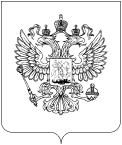 РОСКОМНАДЗОРУПРАВЛЕНИЕ ФЕДЕРАЛЬНОЙ СЛУЖБЫ ПО НАДЗОРУ В СФЕРЕ СВЯЗИ, ИНФОРМАЦИОННЫХ ТЕХНОЛОГИЙ И МАССОВЫХ КОММУНИКАЦИЙПО ТУЛЬСКОЙ ОБЛАСТИП Р И К А З               13.03.2015                                                                                                    №  42-Аг.ТулаN п/пФамилия, имя, отчествоФамилия, имя, отчествоЗамещаемая должность государственной гражданской службы20__ год20__ год20__ год20__ год(наименование подразделения)(наименование подразделения)(наименование подразделения)(наименование подразделения)1.2.20__ год20__ год20__ год20__ год(наименование подразделения)(наименование подразделения)(наименование подразделения)(наименование подразделения)1.2.ИТОГО:ИТОГО:человекчеловекN п/пФамилия, имя, отчествоДата, место и время проведения аттестацииДата представления в аттестационную комиссию отзыва (представляется не позднее чем за две недели до аттестации)Ответственные за подготовку и представление отзывов (должность, фамилия и инициалы рук. подразделения)...........................................................Всего:Всего:Всего:Всего:Всего:Председатель комиссии:Белянин Олег Васильевич, руководитель Управления;Заместитель председателя комиссии:Абрамов Николай Леонидович, заместитель руководителя управления;Члены комиссии:Самаричев Валерий Егорович, главный специалист-эксперт отдела организационной, правовой работы и кадров;Члены комиссии:Костромин Сергей Николаевич, начальник отдела контроля (надзора) в сфере СМИ;Члены комиссии:Зайцев Игорь Валентинович, заместитель начальника отдела организационной, правовой работы и кадров;Члены комиссии:независимые экспертыСекретарь комиссии:Кузовкова Марина Викторовна, главный специалист-эксперт отдела организационной, правовой работы и кадров.